2.2.1. опубликование общезначимой образовательной информации официального и, при необходимости, неофициального характера, касающейся образовательного процесса школы (включающей в себя ссылки на официальные сaйты  муниципальных органов    управления, организаций-партнеров, неофициальные сайты образовательных учреждений, образовательных проектов и программ, личные сайты работников школы и  обучающихся).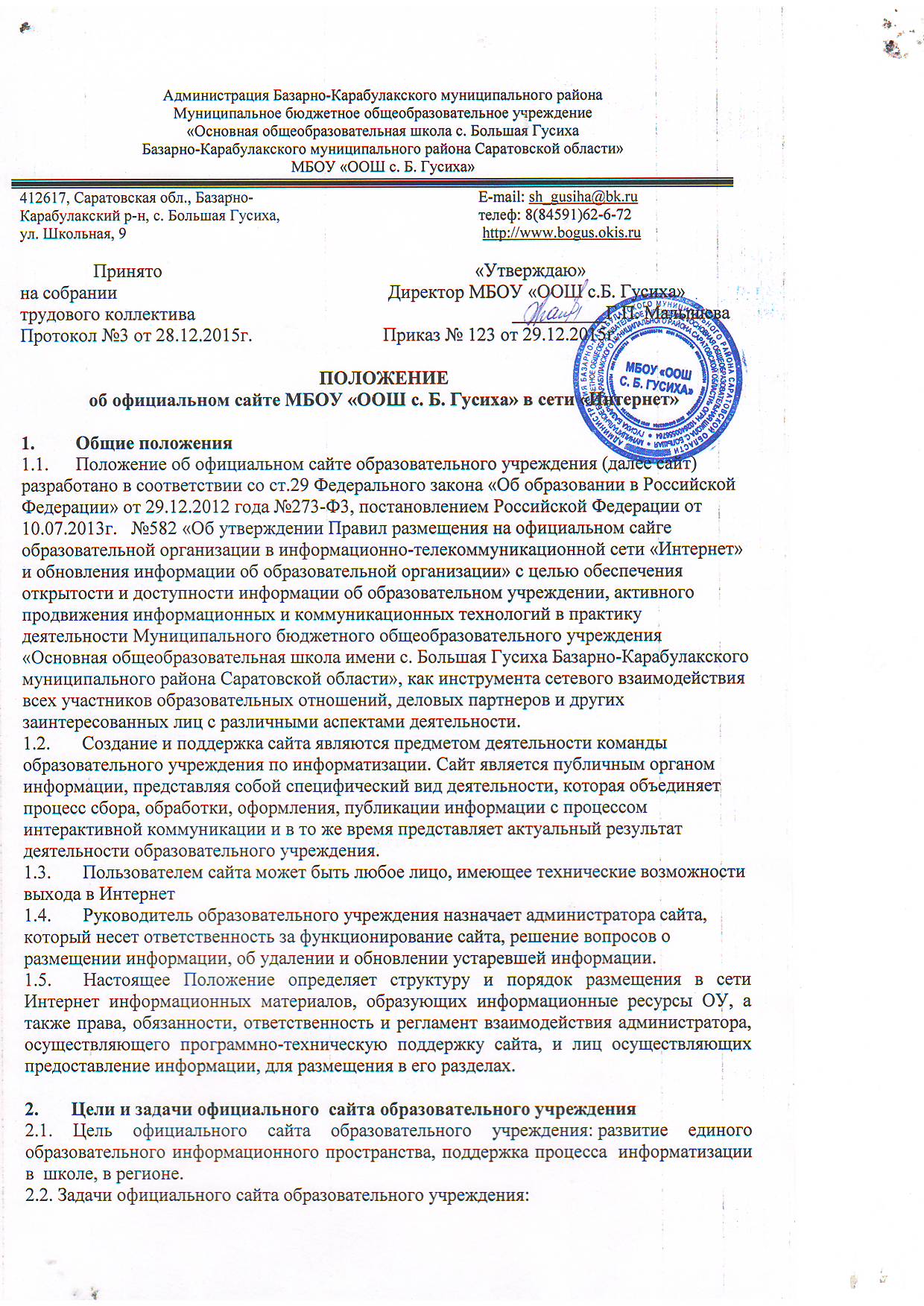 2.2.2. повышение открытости образовательного учреждения и развитие диалога между школами района, семьей, учителями и обучающимися, родителями (законными представителями) и детьми, как одного из механизмов развития государственно-общественного управления.2.2.3. позитивная презентация информации о достижениях обучающихся и педагогического коллектива, об особенностях образовательного учреждения, истории ее развития, о реализуемых образовательных программах и проектах;2.2.4. систематическое информирование участников образовательного процесса о деятельности образовательного учреждения;2.2.5. формирование позитивного имиджа школы;2.2.6. осуществление обмена педагогическим опытом и демонстрация достижений образовательного учреждения;2.2.7. создание условий для  сетевого взаимодействия всех участников образовательного процесса: педагогов, обучающихся, родителей (законных представителей), выпускников, общественных организаций и заинтересованных лиц;2.2.8. стимулирование творческой активности педагогов и обучающихся.3.      Информационная структура сайта образовательного учреждения3.1. Информационный ресурс сайта формируется в соответствии с деятельностью всех структурных подразделений школы, ее педагогических работников, обучающихся, родителей (законных представителей), деловых партнеров и прочих заинтересованных лиц.3.2. Информационный ресурс сайта является открытым и общедоступным. Пользователю официального сайта предоставляется наглядная информация о структуре сайта, включающая в себя ссылку на официальной сайт Министерства образования и науки Российской Федерации в сети «Интернет», а также другие ссылки не противоречащие законодательству Российской Федерации в сфере образования. Информация на сайте  излагается на русском языке, общеупотребительными словами, понятными широкой аудитории.3.3.Информация, размещаемая на сайте образовательного учреждения, не должна:3.3.1.  нарушать авторское право;3.3.2.  содержать ненормативную лексику;3.3.3. унижать честь, достоинство и деловую репутацию физических и юридических лиц;3.3.4. содержать государственную, коммерческую или иную, специально охраняемую тайну;3.3.5. содержать информационные материалы, которые содержат призывы к насилию и насильственному изменению основ конституционного строя, разжигающие социальную, расовую, межнациональную и религиозную рознь, пропаганду наркомании, экстремистских религиозных и политических идей;3.3.6. содержать материалы, запрещенные к опубликованию законодательством Российской Федерации;3.3.7. противоречить профессиональной этике в педагогической деятельности.3.4.Примерная информационная структура сайта образовательного учреждения определяется в соответствии с задачами реализации государственной политики в сфере образования.3.5.Примерная информационная структура сайта образовательного учреждения формируется из двух видов информационных материалов: обязательных к размещению на сайте образовательного учреждения (инвариантный блок) и рекомендуемых к размещению (вариативный блок).3.6.Информационные материалы инвариантного блока являются обязательными к размещению на официальном сайте образовательного учреждения в соответствии со следующими документами: 3.6.1. ст.29Федерального закона «Об образовании в Российской Федерации» от 29.12.2012 года №273-ФЗ3.6.2. постановление Правительства РФ от 10 июля 2013 года № 582 «Об утверждении Правил размещения на официальном сайте образовательной организации в информационно-телекоммуникационной сети "Интернет" и обновления информации об образовательной организации»3.6.3. письмо МО РФ №ДА-150/08 от 12.09.2012 «О сокращении объёмов и видов отчётности, представляемой общеобразовательными учреждениями»3.7. Образовательное учреждение обеспечивает открытость и доступность следующей информации: 3.7.1. о дате создания образовательного учреждения; 3.7.2. о структуре и об органах управления образовательного учреждения, в том числе: 3.7.2.1. наименование или фамилия, имя, отчество учредителя образовательного учреждения, его место нахождения, график работы, справочный телефон, адрес сайта в сети Интернет, адрес электронной почты;3.7.2.2. фамилия, имя, отчество, руководителя, его заместителей образовательного учреждения,  место нахождения образовательного учреждения, графики работы, справочные телефоны,   адреса электронной почты;3.7.2.3. наименование структурных подразделений (при их наличии), включая филиалы и представительства, фамилии, имена, отчества, должности их руководителей, места нахождения, графики работы, справочные телефоны, адреса сайтов в сети Интернет, адреса электронной почты, копии положений о структурных подразделениях;3.8. об уровне образования; о формах обучения; о языках, на которых осуществляется обучение; о нормативном сроке обучения; о сроке действия государственной аккредитации образовательной программы (при наличии государственной аккредитации); об описании образовательной	 программы с приложением ее копии; об учебном плане с приложением его копии; об аннотации к рабочим программам дисциплин (по каждой дисциплине в составе образовательной программы) с приложением их копий (при наличии); о календарном учебном графике с приложение его копии; о методических и об иных документах, разработанных образовательным учреждением для обеспечения образовательного процесса. 3.9. о реализуемых образовательных программах с указанием учебных предметов, курсов, дисциплин (модулей), практики, предусмотренных соответствующей образовательной программой;3.10. о численности обучающихся по реализуемым основным и дополнительным образовательным программам за счет бюджетных ассигнований федерального бюджета, бюджетов субъектов Российской Федерации, местных бюджетов и по договорам об образовании за счет средств физических и (или) юридических лиц;3.11. о федеральных государственных образовательных стандартах и об образовательных стандартах с приложением их копий ( при наличии);3.12.  о персональном составе педагогических работников (фамилия, имя, отчество, занимаемая должность, уровень образования, квалификация, общий стаж работы, стаж работы по специальности, наличие ученой степени, ученого звания);3.13. о материально-техническом обеспечении  и оснащении образовательной деятельности (в том числе о наличии оборудованных учебных кабинетов, объектов для проведения практических занятий, библиотек, объектов спорта, средств обучения и воспитания, об условиях питания и охраны здоровья обучающихся, о доступе к информационным системам и информационно-телекоммуникационным сетям, об электронных образовательных ресурсах, к которым обеспечивается доступ обучающихся) с указанием перечня зданий, строений, сооружений, помещений и территорий, используемых для осуществления образовательной деятельности, их адресов и назначений;3.14. об электронных образовательных ресурсах, доступ к которым обеспечивается обучающимся (включая перечень таких образовательных ресурсов), электронном каталоге изданий, содержащихся в фонде библиотеке образовательного учреждения;3.15. о количестве вакантных мест для приема (перевода)  по каждой образовательной программе (на места, финансируемые за счет бюджетных ассигнований федерального бюджета, бюджетов субъекта Российской Федерации, местных бюджетов, по договорам об образовании за счет средств физических и (или) юридических лиц);3.16.  об объеме образовательной деятельности, финансовое обеспечение которой осуществляется за счет бюджетных ассигнований федерального бюджета, бюджетов субъекта Российской Федерации, местных бюджетов, по договорам об образовании за счет средств физических и (или) юридических лиц;3.17. о поступлении и расходовании финансовых и материальных средств по итогам года;3.18. отчета о результатах самообследования деятельности образовательного учреждения;3.19. о трудоустройстве выпускников;3.20.   документа о порядке оказания платных образовательных услуг, в том числе образца договора об оказании платных образовательных услуг, документа об утверждении стоимости обучения по каждой образовательной программе;3.21. предписаний органов, осуществляющих государственный контроль (надзор) в сфере образования, отчетов об исполнении таких предписаний;3.22.Образовательное учреждение размещает на информационном сайте копии следующих документов:3.22.1. устава образовательного учреждения;3.22.2. лицензии на осуществление образовательной деятельности (с приложениями)3.22.3. свидетельства о государственной аккредитации образовательного учреждения (с приложениями);3.22.4. плана финансово-хозяйственной деятельности образовательного учреждения, утвержденного в установленном законодательством Российской Федерации порядке, или бюджетной сметы образовательного учреждения;3.22.5. локальных нормативных актов, предусмотренных частью 2 статьи 30 Федерального закона «Об образовании в Российской Федерации», правил внутреннего распорядка обучающихся, правил внутреннего трудового распорядка, коллективного договора. 3.23. Сведения, указанные в пункте 3.2 статьи 32 Федерального закона от 12 января 1996 года № 7-ФЗ «О некоммерческих организациях», т.е. отчет о своей деятельности в объеме сведений, представляемых в уполномоченный орган или его территориальный орган.3.24. Размещение информации рекламно-коммерческого характера допускается только по согласованию с руководителем образовательного учреждения. Условия размещения такой информации регламентируются Федеральным законом от 13 марта 2006 года № 38-ФЗ «О рекламе» и специальными договорами.3.25. Иная информация, которая размещается, опубликовывается по решению образовательного учреждения и (или) размещение, опубликование которой являются обязательными в соответствии с законодательством Российской Федерации.3.26.  Информационные материалы вариативного блока могут быть расширены образовательным учреждением и должны отвечать требованиям действующего законодательства в сфере образования, а также пунктов 3.1, 3.2, 3.3, 3.4 и 3.24 настоящего Положения.4.   Порядок размещения и обновления информации на сайте образовательного учреждения4.1. Образовательное учреждение обеспечивает координацию работ по информационному наполнению и обновлению сайта.4.2.  Технологические и программные средства, которые используются для функционирования официального сайта, должны обеспечивать:4.2.1. доступ к размещенной на официальном сайте информации без использования программного обеспечения, установка которого на технические средства пользователя информации требует заключения лицензионного или иного соглашения с правообладателем программного обеспечения, предусматривающего взимание с пользователя информации платы;4.2.2. защиту информации от уничтожения, модификации и блокирования доступа к ней, а также иных неправомерных действий в отношении нее;4.2.3. возможность копирования информации на резервный носитель, обеспечивающий ее восстановление;4.2.4. защиту от копирования авторских материалов4.3. Образовательное учреждение  самостоятельно или по договору с третьей стороной обеспечивает: 4.3.1. постоянную поддержку сайта образовательного учреждения в работоспособном состоянии; 4.3.2. взаимодействие с внешними информационно-телекоммуникационными сетями, сетью Интернет; 4.3.3. проведение организационно-технических мероприятий по защите информации на сайте образовательного учреждения от несанкционированного доступа; 4.3.4. инсталляцию программного обеспечения, необходимого для функционирования сайта образовательного учреждения в случае аварийной ситуации; 4.3.5. ведение архива программного обеспечения, необходимого для восстановления и инсталляции сайта образовательного учреждения; 4.3.6. резервное копирование данных и настроек сайта образовательного учреждения; 4.3.7. проведение регламентных работ на сервере; 4.3.8. разграничение доступа персонала и пользователей к ресурсам сайта и правам на изменение информации; 4.3.9. размещение материалов на сайте образовательного учреждения;4.3.10. соблюдение авторских прав при использовании программного обеспечения, применяемого при создании и функционировании сайта.4.4. Содержание сайта образовательного учреждения формируется на основе информации, предоставляемой участниками образовательного процесса образовательного учреждения.4.5. Информация, готовая для размещения на сайте, предоставляется в электронном виде (в текстовой и (или) табличной формах, а также в форме копий документов в соответствии с требованиями к структуре официального сайта и формату предоставления информации, установленными Федеральной службой по надзору в сфере образования и науки) администратору, который оперативно обеспечивает ее размещение и своевременное обновление.4.6. Подготовка и размещение информационных материалов инвариантного блока сайта образовательного учреждения регламентируется должностными обязанностями сотрудников образовательного учреждения.4.7. Список лиц, обеспечивающих создание и эксплуатацию официального сайта образовательного учреждения, перечень и объем обязательной предоставляемой информации и возникающих в связи с этим зон ответственности утверждается приказом руководителя образовательного учреждения.4.8. Сайт образовательного учреждения размещается по адресу: http://bogus.okis.ru/с обязательным предоставлением информации об адресе вышестоящему органу управления образованием.4.10. При изменении Устава образовательного учреждения, локальных нормативных актов и распорядительных документов, образовательных программ обновление соответствующих разделов сайта образовательного учреждения производится не позднее 10 рабочих  дней после изменения. 5.   Ответственность за обеспечение функционирования сайта образовательного учреждения5.1. Ответственность за обеспечение функционирования сайта образовательного учреждения  возлагается на сотрудника образовательного учреждения приказом руководителя. 5.2. Обязанности сотрудника, ответственного за функционирование сайта, включают организацию всех видов работ, обеспечивающих работоспособность сайта образовательного учреждения.5.3. Лицам, назначенным руководителем образовательного учреждения в соответствии пунктом 4.7. настоящего Положения вменяются следующие обязанности:5.3.1. обеспечение взаимодействия сайта образовательного учреждения с внешними информационно-телекоммуникационными сетями, с сетью Интернет; 5.3.2. проведение организационно-технических мероприятий по защите информации сайта образовательного учреждения от несанкционированного доступа; 5.3.3. инсталляцию программного обеспечения, необходимого для поддержания функционирования сайта образовательного учреждения в случае аварийной ситуации; 5.3.4. ведение архива информационных материалов и программного обеспечения, необходимого для восстановления и инсталляции сайта образовательного учреждения; 5.3.5. регулярное резервное копирование данных и настроек сайта образовательного учреждения; 5.3.6. разграничение прав доступа к ресурсам сайта образовательного учреждения и прав на изменение информации; 5.3.7. сбор, обработка и размещение на сайте образовательного учреждения информации в соответствии с требованиям  настоящего Положения.5.4. Дисциплинарная и иная предусмотренная действующим законодательством РФ ответственность за качество, своевременность и достоверность информационных материалов возлагается на ответственных лиц, согласно пункту 4.6. настоящего Положения. 5.5. Порядок привлечения к ответственности сотрудников, обеспечивающих создание и функционирование официального сайта образовательного учреждения, устанавливается действующим законодательством РФ.5.6. Сотрудник, ответственный за функционирование сайта образовательного учреждения несет ответственность: 5.6.1.  за отсутствие на сайте образовательного учреждения информации, предусмотренной п.3 настоящего Положения; 5.6.2.  за нарушение сроков обновления информации в соответствии с пунктами 4.8. и 4.9.  настоящего Положения; 5.6.3. за размещение на сайте образовательного учреждения информации, противоречащей пунктам 3.3. и 3.17.  настоящего Положения; 5.6.4. за размещение на сайте образовательного учреждения информации, не соответствующей действительности.6 . Персональные данные, принципы и условия их обработки 6.1. При подготовке материалов для размещения на сайте в сети Интернет, администрация образовательного учреждения и разработчики сайта обязаны обеспечивать исполнение требований Федерального закона от 27.07.2006 №152-ФЗ «О персональных данных» и других подзаконных актов.6.2. Сведения о субъекте персональных данных могут быть в любое время исключены из общедоступных источников персональных данных по требованию субъекта персональных данных или его законных представителей.7.    Финансирование, материально-техническое обеспечение
7.1.Финансирование создания и поддержки  сайта образовательного учреждения осуществляется за счет средствобразовательного учреждения (поощрительной составляющей из стимулирующей части фонда оплаты труда),  привлечение внебюджетных источников.7.2. Руководитель образовательного учреждения может устанавливать доплату за администрирование  сайта из стимулирующей части фонда оплаты труда.
7.3. В качестве поощрения сотрудников творческой группы (редакции) руководитель образовательного учреждения имеет право:7.3.1.устанавливать доплату за качественную и своевременную поддержку  сайта образовательного учреждения из стимулирующей части фонда оплаты труда;
7.3.2.  награждать почетными грамотами; 
7.3.3.  поощрять ценными подарками;
7.3.4. предлагать другие формы поощрения.    8.   Порядок внесения изменений в положение и прекращения его действия8.1. Положение вступает в силу со дня утверждения руководителем образовательного учреждения, и действуют до его отмены.8.2. В настоящее Положение коллегиальными органами МБОУ «СОШ с. Б. Гусиха»  могут вноситься изменения и дополнения, вызванные изменением законодательства и появлением новых нормативно-правовых документов.8.3. Измененная редакция Положения вступает в силу после утверждения ее руководителем образовательного учреждения.8.4. Настоящее Положение прекращает свое действие при реорганизации или ликвидации            МБОУ «СОШ с. Б. Гусиха». Приложение №1  Методические рекомендации к формированию содержания информационных ресурсов Интернет-сайтов образовательных учрежденийПеречень и регламент обновления информационных материалов официального сайта образовательного учреждения  в сети ИнтернетОбязательная информация для размещения на официальном сайте ОУ(инвариантный блок):Информация об учреждении Регламент обновления – по мере необходимости, но не реже, чем один раз в годУровень вложения – первый; адресуемая (домашняя) страницаПолное название образовательного учреждения (тип, вид, статус, организационно-правовая форма собственности) – согласно Уставу;Логотипи (или) эмблема, фото образовательного учрежденияОсновные образовательные цели, задачи;Особенности образовательного учреждения (например, изучаемые иностранные языки, направления профильного обучения, перечень предметов, преподавание которых ведется по углубленной программе и т.д.),Краткая информация о руководителе (директоре) образовательного учреждения: фото, ФИО полностью, звания, наградыРегламент работы учреждения (смены, рабочая неделя, сроки каникул),Организационная структура образовательного учреждения, при наличии – информация о структурных подразделениях и (или) филиалах,Обеспечение безопасности (режим охраны и допуска);Контактная информация:9.1. телефон с указанием кода населенного пункта;9.2. полный адрес с указанием индекса;9.3. официальный адрес электронной почты.Примечание1: При наличии у ОУ, территориально удаленных подразделений, занимающихся образовательной деятельностью, дополнительно указываются все фактические адреса и контактные телефоны каждого филиала и (или) подразделения. График приема участников образовательного процесса (обучающихся, родителей (законных представителей)) и граждан работниками администрации образовательного учреждения; Прямая ссылка на правила приема учащихся в образовательное учреждение (в первый класс, в десятый класс, другие); Прямая ссылка на публичный отчет образовательного учреждения; Сведения о социальных партнерах образовательного учрежденияОфициальные документы Уровень вложения - второйФедерального уровняРегламент обновления – не позднее 3-х рабочих дней после официального изменения документа. Проверка работоспособности ссылок не реже 1 раза в месяц.Конституция;Закон об образовании;Конвенция о правах ребенка;Приказы Министерства образования и науки РФ, относящиеся к деятельности образовательного учреждения;Постановления, распоряжения, приказы, письма, методические рекомендации федеральных  органов управления образованием по вопросам реализации Комплексного проекта модернизации образования, приоритетного национального проекта «Образование», регламентирующих итоговую государственную аттестацию и другие общественно значимые документы, касающиеся деятельности образовательного учреждения.Примечание 2. С официального сайта образовательного учреждения может быть указана только ссылка на документ, размещенный физически на федеральном портале «Российское образование» (http://www.edu.ru/)Регионального уровняУровень вложения - третийРегламент обновления – не позднее 3-х рабочих дней после официального изменения документа. Проверка работоспособности ссылок не реже 1 раза в месяц. Постановления, распоряжения, приказы, письма, методические рекомендации региональных органов управления образованием по вопросам реализации в регионе Комплексного проекта модернизации образования, приоритетного национального проекта «Образование»,  регламентирующих итоговую государственную аттестацию в регионе и другие общественно значимые документы.Примечание 3. На официальном сайте ОУ может быть размещен непосредственно документ, а может быть указана только  ссылка на документ, размещенный физически на официальном сайтеМинистерства образования Саратовской областиМуниципального уровняУровень вложения - третийРегламент обновления – не позднее 3-х рабочих дней после официального изменения документа.  Постановления, распоряжения, приказы, письма, методические рекомендации местных органов управления образованием по вопросам реализации на территории Комплексного проекта модернизации образования, приоритетного национального проекта «Образование»,  регламентирующих итоговую государственную аттестацию на территории и другие общественно значимые документы.Документы образовательного учрежденияРегламент обновления – по мере необходимости, но не позднее 3-х рабочих дней после принятия документа.Уровень вложения - третийУстав образовательного учреждения.Примечание 4. Размещается полная версия устава образовательного учреждения. Локальные акты образовательного учреждения в соответствии с уставом учреждения. В том числе:Положение об образовательном учреждении; Положение об органе общественного участия в управлении образовательным учреждением; Положение о стимулирующей части оплаты труда;Положения о различных формах образовательного процесса (о проектной деятельности обучающихся, о предпрофильной подготовке, о профильном обучении, о научных обществах обучающихся, об органах ученического самоуправления и т.п.);Положения о службах сопровождения: медицинского,  социального, педагогического; Положение об оценивании образовательных результатов учащихся;Положение об официальном web-сайте образовательного учреждения;Положение о медиатеке (медиацентре) образовательного учреждения;Локальные акты о правилах приема, перевода и отчисления обучающихся;Другие локальные акты, содержащие значимую информацию для участников образовательного процесса и общественности.Примечание 5. На официальном сайте образовательного учреждения размещаются документы, представляющие интерес для широкой аудитории. Документы, размещаемые на официальном сайте образовательного учреждения, не должны содержать государственную, коммерческую или иную, специально охраняемую законом тайну, а также противоречить Указу Президента РФ от 17.03.2008 N 351 «О мерах по обеспечению информационной безопасности Российской Федерации при использовании информационно-телекоммуникационных сетей международного информационного обмена». Лицензия на образовательную деятельность (При наличии - лицензии на другие виды уставной деятельности);Свидетельство об аккредитации;Публичный отчет образовательного учреждения за предыдущий учебный год;Приказы руководителя образовательного учреждения, актуальные для широкой аудитории.  (См. Примечание 5),Протоколы заседаний органов общественного управления образовательного учреждения, органов самоуправления образовательного учреждения (См. Примечание 5),План работы образовательного учреждения на текущий учебный год, план (программа, модель) воспитательной работы;Информация о порядке предоставления государственных и муниципальных услуг в сфере образования.Образовательная деятельность учрежденияРегламент обновления – по мере необходимости, но не позднее 3-х рабочих дней после утверждения документа.Уровень вложения - второйОбразовательные программы;Учебные планы; Направления обучения (предпрофильная подготовка, профильное образование, углубленное изучение предметов, факультативы, элективные курсы и др.);Перечень дополнительных образовательных услуг, предоставляемых общеобразовательным учреждением (в том числе на платной договорной основе – с указанием стоимости для потребителя), условия и порядок их предоставления;Перечень кружков, секций и т.п. (с указанием времени работы и фамилии руководителя);Список и расписание экзаменов;Регламент работы медиатеки (медиацентра);Информация для поступающих в образовательное учреждение.Примечание 6. На страницу прописывается ссылка со страницы «Об учреждении». Минимальное содержание – перечень документов, необходимых для приема в образовательное учреждение, форма заявления,  условия приема со ссылкой на нормативные акты, размещенные в «Документах образовательного учреждения».Результаты учебной деятельности (по итогам единого государственного экзамена в 11-х классах и государственной итоговой аттестации в 9-х классах); Количество медалистов по годам;Статистические данные о победителях и лауреатах предметных олимпиад различного уровня (федерального, регионального, муниципального, школьного)Примечание 7: Любая персональная информация размещается на сайте согласно Указу Президента РФ от 17.03.2008 N 351 «О мерах по обеспечению информационной безопасности Российской Федерации при использовании информационно-телекоммуникационных сетей международного информационного обмена». Статистические данные о победителях и лауреатах конкурсов, соревнований, проектов, не предметных олимпиад (например, эвристических) различного уровня (федерального, регионального, муниципального, школьного) (См. Примечание 7.)Списки учебников и учебных пособий, используемых в образовательном процессе;Информация об администрации образовательного учреждения; Информация о педагогическом коллективе и работниках образовательного учреждения (Статистические данные по кадровому составу: численность административного и  педагогического персонала и их распределение по: уровню образования и уровню квалификации)Общественная составляющая в управлении образовательным учреждениемРегламент обновления – по мере необходимости, но не позднее 3-х рабочих дней после утверждения документа.Уровень вложения - второйСостав попечительского (управляющего) совета;Состав органов ученического самоуправления;Состав органов родительского самоуправления образовательного учреждения.Обязательные к размещению ссылки на официальные и образовательные ресурсыРегламент обновления – не позднее 3-х рабочих дней после официального изменения размещения документа. Проверка работоспособности ссылок не  реже 1 раза в месяц Уровень вложения - второйОфициальный федеральный портал поддержки единого государственного экзамена (http://ege.edu.ru/);Единая коллекция цифровых образовательных ресурсов (ЦОР) - федеральная коллекция (http://school-collection.edu.ru/); Региональный образовательный портал «Московское образование» (http://www.mosedu.ru/); Сайт «Открытый урок» (http://www.o-urok.ru/);Официальный сайт органа территориального управления;Официальный сайт органа местного самоуправления;АСУ РСО;Интернет-ресурсы образовательного учреждения (при наличии);Местные официальные образовательные ресурсы  (городские, территориального управления и т.д.).Обратная связьРегламент обновления – поступление вопросов проверяется каждый рабочий день. Уровень вложения – второйФормат представления: как минимум один способ (официальный адрес электронной почты) доведения до администрации  вопросов, замечаний, предложений и жалоб, представителей целевых групп образовательного процесса и общественности. Может быть реализована в электронной форме по примеру официального сайта Министерства образования и науки РФ (http://mon.gov.ru/obr/vio/).Публикация вопросов и ответов, а также регламент ответов  на вопросы производится в соответствии с Федеральным законом от 27 декабря . N 2124-I "О средствах массовой информации",  Федеральный законом  от 27 июля 2006 года №149-ФЗ «Об информации, информационных технологиях и о защите информации», Указом Президента РФ от 17.03.2008 N 351 «О мерах по обеспечению информационной безопасности Российской Федерации при использовании информационно-телекоммуникационных сетей международного информационного обмена».Рекомендуемая к размещению информация на официальном сайте образовательного учреждения (вариативный блок)В вариативном блоке официального образовательного учреждения размещаются документы, представляющие интерес для широкой аудитории. Документы, размещаемые на официальном сайте образовательного учреждения, не должны содержать государственную, коммерческую или служебную тайну, а также противоречить Указу Президента РФ от 17.03.2008 N 351 «О мерах по обеспечению информационной безопасности Российской Федерации при использовании информационно-телекоммуникационных сетей международного информационного обмена».Информация об учрежденииРегламент обновления – также как в соответствующем разделе инвариантного блокаКраткая историческая справка об образовательном учреждении;Миссия образовательного учреждения;Особенности организации образовательного процесса: (обеспечение комфортности обучающихся (воспитанников), обеспечение здоровьесбережения, оздоровления обучающихся (воспитанников) и т.д.), Отзывы прессы, Информация об истории успеха выпускников (в свободной форме). (См. Примечание 8).Победы учащихся учреждения в конкурсах и т.п. соревновательных мероприятиях,Политика ОУ в области качества.Новости (краткая информация о текущих значимых событиях, пресс-релизы, пост-релизы)     Регламент обновления – не реже двух раз в неделю    Уровень вложения – адресуемая (домашняя) страницаОфициальные документыРегламент обновления – так же, как в соответствующем разделе инвариантного блока.Документы образовательного учреждения;Программа развития, Публичные доклады для разных целевых группИнформация об образовательной деятельности учреждения Регламент обновления – так же, как в соответствующем разделе инвариантного блокаИнформация об инновационной деятельности учреждения;Учебные материалы для школьников;Дистанционная поддержка образовательной деятельности;Тематические обзоры образовательных ресурсов;Исследовательские работы школьников предметной направленности и т.п.;Школьный музей;Проекты школы;Конкурсы;Школьные мероприятия;Школьная газета;Творческие работы обучающихся;Отчеты о проведенных мероприятиях с групповыми фото;Другое.Информация о педагогическом коллективе и его деятельностиРегламент обновления – по мере необходимости, но не позднее 3-х рабочих дней после утверждения измененийСтраницы методических объединений.Банк педагогического опыта (публикации педагогов, обсуждения публикаций), Учителя – победители конкурсов. Информация о партнерах образовательного учрежденияРегламент обновления – по мере необходимости, но не позднее 3-х рабочих дней после утверждения измененийСотрудничество с другими образовательными учреждениями (вузами, ссузами, школами, детскими садами и т.д.), Сотрудничество с различными организациями, Взаимодействие со спонсорами и т.д.Обратная связьРегламент обновления – ежедневноРазличные формы интерактивной связи (в том числе дистанционных консультаций для родителей (законных представителей, опросы общественного мнения, мастер-классы для учеников и т.д.)